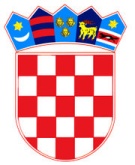      REPUBLIKA HRVATSKA OSNOVNA ŠKOLA MATIJE GUPCA           GORNJA STUBICAMatije Gupca 2, 49245 Gornja Stubica KLASA: 007-04/22-02/06URBROJ: 2140-64-22-3Gornja Stubica, 15.07.2022.ODLUKE I ZAKLJUČCI sa  18.e-sjednice Školskog odbora  Osnovne škole Matije Gupca Gornja Stubica održane dana 15.srpnja  2022. godine   s početkom  15.srpnja  2022. (petak)  u 08;00 sati i  završetkom 15.srpnja 2022. (petak)  u 20;00 sati,  u tom su se  vremenu članovi Školskog odbora očitovali elektroničkim putem.Ad 1.) Odluka   Školskog odbora:Jednoglasno glasovanjem sedam  (7) članova Školskog odbora Osnovne škole Matije Gupca Gornja Stubica usvojen predloženi Dnevni red  (18.) e-sjednice Školskog odbora 15.07.2022.godine  od 08:00-20;00 sati.Ad 2.) Odluka  Školskog odbora:Jednoglasno, glasovanjem sedam  (7) članova Školskog odbora Osnovne škole Matije Gupca Gornja Stubica, usvojen Zapisnik sa prethodne  17. sjednice Školskog odbora, održane  dana  08.07.2022. godine  od 08;00-20;00 sati   zapisnik  je usvojen sa  (7)  glasova sa svim odlukama i zaključcima. Ad 3.) Odluka  Školskog odbora:Jednoglasno, sedam (7) članova Školskog odbora Osnovne škole Matije Gupca Gornja Stubica, donijeli su financijski izvještaj za razdoblje od 01.01.2022.  do 30.06.2022. godine,  na prijedlog ravnateljice,  sa BILJEŠKAMA UZ FINANCIJSKI   IZVJEŠTAJ  ZA RAZDOBLJE  od 1. siječnja 2022. do 30. lipnja 2022.godine (u privitku zapisnika).   Ad 4.) Odluka  Školskog odbora:Jednoglasno, sedam (7) članova Školskog odbora Osnovne škole Matije Gupca Gornja Stubica, donijeli su rebalans/izmjenu financijskog plana za 2022. godinu  (u privitku zapisnika).Ad 5.) Odluka  Školskog odbora:Jednoglasno, sedam (7) članova Školskog odbora Osnovne škole Matije Gupca Gornja Stubica, donijeli su odluku o izvršenju financijskog plana za 2022.godinu, polugodišnje izvršenje financijskog plana 2022.godine.  Ad 6.) Pitanja, prijedlozi i mišljenja, razno. Dostavlja: Arhiva škole (1 primjerak) Oglasna ploča i web stranica škole